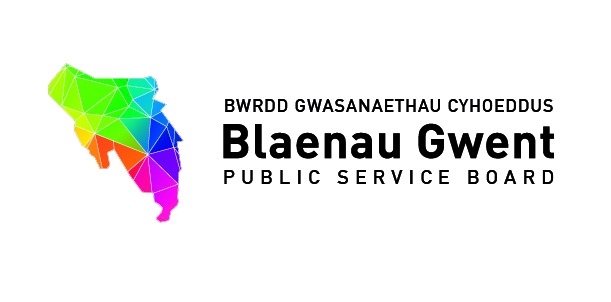 Blaenau Gwent Public Service BoardTo be held: Monday 24th July 2017 (2.00pm – 4.00pm)Venue: General Offices, Steelworks Road, Ebbw Vale, NP23 6AA1.	Welcome, introductions and apologies Chair [10 mins]Welcome to representation from Office of Future Generations Commissioner who have been invited to join the meeting.	For action\decisionReconfirmation of Chair (as per requirements of the Well-being of Future Generations           Act following local government elections);Confirmation of Vice ChairChanges of representation on Board from partner organisations:Gwent Police - Julian Williams for Jeff Farrar Public Health Wales – Dr Sarah Aitken for Dr Gill RichardsonAneurin Bevan University Health Board – Phil Robson for David JenkinsVerbal update on appointment of Managing Director for Blaenau Gwent Council (Chair)2.  Notes of previous meeting [5 mins] (papers attached)a) 	24th April Special PSB meeting for accuracy (Chair)b) 	Summary Action Sheet (Bernadette Elias) 3. Next steps for Blaenau Gwent Well-being Planning –round table discussion	For information and context (Stephen Gillingham) [15 mins]a) 	‘Indicative priorities for setting draft local well-being objectives’ agreed by PSB in June 2017 (document attached)b) 	PSB Stakeholder Event to further develop the indicative priority areas held on 13 July		i) Overview of the Event 		ii) Short video from member of Blaenau Gwent School Grand Council			(supporting papers and presentation from the event attached for information) 3. (Continued)	Discussion Points:c) 	What analysis or further research would help support the PSB to be able to set their ‘collective’ well-being objectives? [45 mins]	Using the indicative priority of Adverse Childhood Experiences [ACES] as an example.  Members will see the feedback from the participants at the event, and are to consider how they would like the next stage of analysis is to be approached e.g. understanding percentage of existing interventions identified which focus on preventative vs reactive approaches . 		(Letter from Alyson Francis, Director, ACE Support Hub, Cymru Well Wales 			attached for information)d) 	Identifying the links between partner organisation Well-being Objectives and the evolving PSB indicative priorities [15 mins]		(Copies of well-being objectives of statutory partners attached)4. Partnership Business [30 mins]For action\decisiona) Recommendations to the PSB for consideration from the PSB Strategic Support Group 	being held on 19 July (Bernadette Elias) (papers attached) ESF Developing Vulnerability Intelligence Regional Project – Recommendation for PSB to further scope project via the Gwent Strategic Needs Assessment GroupLegacy Funding – SSG recommends PSB to support Option 1b) VAWDASV (Violence Against Women, Domestic Abuse and Sexual Violence) (Rebecca Haycock) (papers attached)	i) Governance proposal paper for PSBs	ii) Domestic Homicide PSB Review5. Any other Business Chair [5 mins]6. Items for information (papers attached)a) PSB Spring Bulletin 2017b) Legacy Funding – progress update report on Communities Firstc) Progress report - funding to support PSBs 2017/18d) Welsh Government Regional Fund Grant – Overview of Happy Cities, Futurology Projects and Progress Report f) Response letter to Office of Future Generations Commissionerg) Public Health Wales - Launch of the WBFG Act Projections Tool    	  Local Authority (English) 		Local Authority (Welsh)Health Board (English)		Health Board (Welsh)7. Date of next meetings:  Consider Schedule of Meeting moving forward (Chair)                                     Request for meeting with Representation from Office of the Future Generations Commissioner (FGA Officer)Current PSB Meeting ScheduleDateVenueTime24th July 2017Civic Centre, Executive Room2.00pm to 4.00pm10th October 2017Civic Centre, Executive Room2.00pm to 4.00pm16th January 2018Civic Centre, Executive Room2.00pm to 4.00pm13th March 2018Civic Centre, Executive Room2.00pm to 4.00pm